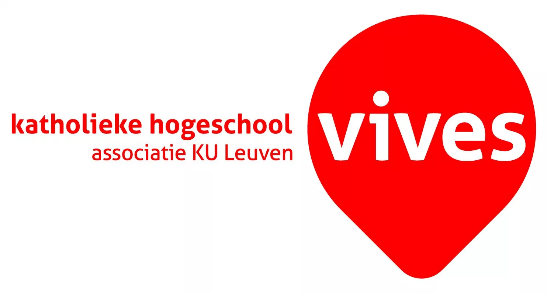 Stap 1 Algemene onderwerpsverkenningVertaal je thema / informatievraag in een aantal trefwoorden of zoektermen.Huiselijk geweld ( spontane kennis)Geweld ( spontane kennis ) Ontwikkeling (synoniemen.net)Vorming ( synoniemen.net )Educatie ( synoniemen.net )Normen en waarden ( wikipedia )Abnormaal ( synoniemen.net )Alternatief ( synoniemen.net )Pedagogiek ( wikipedia1 )Socialisatie ( wikipedia )Zoek 3 termen voor een verkennende, vergelijkende zoekopdrachtGebruik dezelfde zoektermen voor de limotest Kwaliteit van je zoekresultaten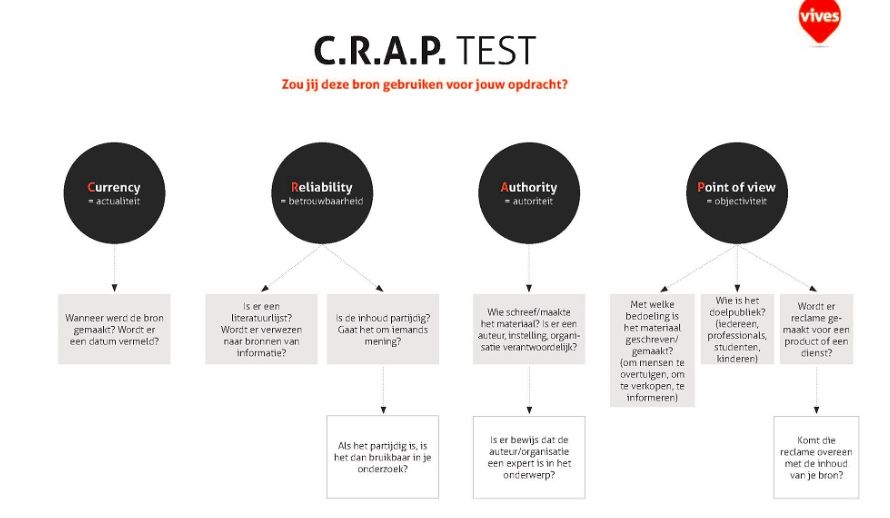 Bron 1 :https://nl.wikipedia.org/wiki/Geweld Currency : deze pagina is voor het laatst bijgewerkt op 13 juni 2017Realibility : De inhoud is partijdig, want op wikipedia kan iedereen de pagina aanpassen.Authority : Er staat niet bij wie de pagina geschreven heeft Point of view : De site is gemaakt om mensen te informeren, voor iedereen die iets wil weten over geweld. Er wordt geen reclame gemaakt voor het product of een dienstBron 2 : http://www.vzwzijn.be/wat-is-geweld Currency: staat niet vermeldRealibility: De inhoud is niet partijdig want het is gemaakt vanuit de Vlaamse overheid, dus het zijn feiten.Aurhority: Er staat geen auteur vermeld maar het is wel vanuit de Vlaamse overheidPoint of view: deze site is bedoeld voor mensen die willen weten wat geweld is, niet voor een specifiek doelpubliek. Er wordt geen reclame gemaakt.Bron3 :https://igvm-iefh.belgium.be/nl/activiteiten/geweld Currency: de Bron is gemaakt in 2015Realibility: De tekst is niet partijdig. Het gaat niet om iemand zijn mening.Aurhority: Er staat geen auteur vermeld, maar de organisatie ‘ instituut voor de Gelijkheid voor Vrouwen en Mannen ‘ is hier voor verantwoordelijk.Point of view : De site is bedoel voor mensen die geïnteresseerd zijn in hoe het instituut strijd tegen gender gerelateerd geweld. Er wordt geen reclame gemaakt.Kritische terugblik op je algemene verkenning, je brede zoektocht en vergelijking van hanteren algemene zoekmachine voor internet en LIMO a) Het zoekproces verliep niet altijd even vlot. Soms had ik wat moeite om de juiste resultaten te bekomen, maar over het algemeen liep het goed.b) Neen, ik vind dat ik goede trefwoorden heb gebruiktc) Ik heb alle informatie en bronnentypes gevonden.d) Misschien moet ik iets specifieker zoeken en niet te rap tevreden zijn.   1.6  Formulering mogelijke informatie- of onderzoeksvraagIk zou meer willen weten welke soort afwijkende extreme opvoedingen er zijn en mij er meer in verdiepen.Stap 2. De basistekst : zoeken en diverse info eruit halen Bronvermelding.Bronvermelding bisNogal wat vaders zijn ontevreden over het contact met hun kind na de scheiding, meer de kans op verwijdering en verlies van dit contact is (nu eenmaal) groter naarmate ze voor de scheiding minder betrokken waren bij de opvoeding. ( Weijers, 2016 , p84 ) ContextHet hoofdstuk komt uit het boek ‘ ROTJEUGD een pedagogische perspectief op straffen en beschermen’ van Ido Weijers. Daarvoor werkte hij samen met uitgeverij SWP Amsterdam. Hij heeft het boek helemaal alleen geschreven. Het boek is voor zowel studenten als volwassenen die geïnteresseerd zijn in een bepaald pedagogisch perspectief op straffen en beschermen.Verneem meer over de auteur.Deze tekst is geschreven door Ido Weijers. In het voorwoord van het boek staat dat hij zware boeken over achtergronden van jeugdcriminaliteit, jeugdrecht en justitiële interventies voor jeugdige delinquenten. Dit boek is verschenen ter gelegenheid van zijn afscheid van de Universiteit Utrecht. 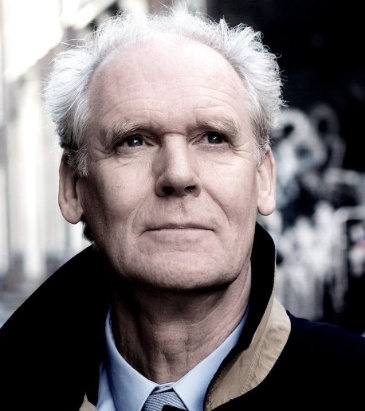 StructuurHet boek begint met een voorwoord waar informatie in staat waarom de auteur dit boek heeft geschreven en wat achtergrondinformatie over de auteur. Dan zijn er verschillende hoofdstukken met onderwerpen die binnen het thema horen. En hij sluit af met een bronnenlijst, een verantwoording en ten slotte een colofon. Deze bronnenlijst is opgemaakt met APA. De tekst is duidelijk gestructureerd met tussentitels. Er wordt niet met voet- en eindnoten gewerkt.Zoek gelijksoortige info en duid die aan.Lijsten met die gelijksoortige infoOrganisaties / diensten /voorzieningenSpecialisten Vaktermen Ik heb met een kritische blik dit hoofdstuk gelezen en heb geen moeilijke vaktermen ondervonden, er waren geen woorden aanwezig die ik niet verstond. Soorten bronnenTop 5 bronnen Verg. Chin-A-Fat, B.E.S (2014), ‘ vijf jaar ouderschapsplan: de vechtscheiding is voorbij? Tijdschrift voor familie-en jeugdrecht 53, p. 220-226.Ik vind deze bron het meest interessant omdat het de meeste recente bron is, dus met de meest recente informatie. Daarnaast is het een tijdschrift voor familie- en jeugdrecht. Dit vind ik op zich al zeer interessant. De bron bevat ook maar 6 pagina’s. Wat ideaal is om kort maar overzichtelijk te lezen.Srpuijt, E. (2013) ‘Kind en (v)echtscheiding: op weg naar verbeterpunten’ Tijdschrift voor familie-en jeugdrecht, p. 267Deze bron zet ik op de 2e plaats omdat het ook nog een redelijke recente bron is, maar vooral omdat het van een tijdschrift is. Ik lees liever tijdschriften dan gewone boeken. En als het thema mij dan nog eens interesseert ga ik er makkelijker naar grijpen. Kluwer, E.S. (2013), Het ouderschapsonderzoek: een aanpak bij vechtscheidingen, Raad voor de Rechtspraak. Research Memoranda nr.1.Dit is mijn 3e meest interessante bron. Ik heb deze op de 3e plaat gezet omdat de andere recentere informatie bevatten, en omdat het van een onderzoek is. Onderzoeken vind ik altijd interessant om te lezen. Maar deze is van Raad voor de Rechtspraak en dat spreekt me niet echt aan. Spruijt,E. & H. Kormos ( 2010), Handboek scheiden en de kinderen, Uitgeverij Bohn Stafleu Van Longhum, p33.Deze born staat op de voorlaatste plaats omdat het geen recente bron is. Dus de informatie is waarschijnlijk al vernieuwd ondertussen. Anderzijds staat hij niet op de laatste plaats omdat het een handboek is van Spruijt, E. Dit is een gewaardeerd persoon. En de born bevat maar 1 pagina.Spruijt, E. & H. Kormos (2010), Handboek scheiden en de kinderen, p 137-138.Ik heb deze bron op de laatste plaats gezet omdat de info niet recent is en omdat een handboek mij het minst aanspreekt. Stap 3 Beschikking krijgen en meer zoekenDe concrete (fysieke of digitale) vindplaats van de bronnen uit je basistekstAuteur(s) van je basistekst Auteur van de tekst: Ido Weijers Andere werken in campusbibliotheek Vives Kortrijk: 1)Kinderen en zelfbeschikking over hun leven2) De creatie van het mondige kind : geschiedenis van pedagogiek en jeugdzorg3) Jeugdcriminologie: achtergronden van jeugdcriminaliteitEr wordt niet verwezen naar ‘sterauteurs’ Het colofon (e.a. plekken in bron) als snelle infoHandelen bij kindermishandeling en huiselijk geweld – Linda Douma & Medi HoesDe voorflap : deze vind ik zeer aansprekend. Er staat een vrouw op met de helft van haar gezicht die zeer serieus kijkt, dit wekt iets mysterieus op. Daarnaast staat ook de titel van het boek vermeld met de auteurs en de uitgever. De achterflap: hier staat de titel nog eens vermeld en welke onderwerpen er aan de orde zijn. De site van het boek staat ok vermeld samen met wat informatie over de auteurs.Colofon: de uitgever is Hoes & Boom Amsterdam en is uitgegeven in 2016. Er is geen vertaler en geen illustrator. De rest van het colofon staat ook niet vermeld. Zoek nu verder buiten je basistekstBOEKEN:Artikels uit vaktijdschirftenEindwerken OnderzoeksliteratuurE- artikels uit kranten, week-of maandbladen, magazines Parys, L. (2018, 14 november). Informeer Kind & Gezin bij veroordeling of onderzoek naar intrafamiliaal geweld. Geraadpleegd op 8 december 2018 via https://www.hln.be/nieuws/binnenland/-informeer-kind-gezin-bij-veroordeling-of-onderzoek-naar-intrafamiliaal-geweld~a46d0263/?referer=https%3A%2F%2Fwww.google.be%2F(Google nieuws)Vandebroek, N. (2017, 24 december). Steeds meer kinderen in Limburg in verontrustende opvoedingssituatie. Geraadpleegd op 8 december 2018, van https://www.hbvl.be/cnt/dmf20171223_03261788/steeds-meer-kinderen-in-limburg-in-verontrustende-opvoedingssituatie( Google nieuws )Elliott, A. (2018, 1 november). Pleegzorg: Elk kind heeft recht op een warm gezin | Metro. Geraadpleegd op 8 december 2018, van https://nl.metrotime.be/2018/11/01/must-read/pleegzorg-elk-kind-heeft-recht-op-een-warm-gezin/( Google nieuws )Internet algemeenBeeldmateriaalStap 4 ContextualiserenOrganisaties (hulp- of dienstverlening)Organisaties/voorzieningen die te maken hebben met afwijkende extreme opvoedingen:Vzw De Keerkring : het is een centrum voor opvoedingsondersteuning. De Keerkring ontwikkelt en organiseert verschillende vormen van opvoedingsondersteuning die rekening houdt met de bestaande behoeftes van verschillende doelgroepen. Ouders en kinderen in onze samenlevingDe korf : De korf vangt kinderen op die thuis een moeilijke opvoedingssituatie hebben en daar die periode niet veilig kunnen verblijven. Ze hebben een preventie en signaalfunctie ten opzichte van de overheid en de maatschappij.De korbeel : Dit is een kinder – en jeugdpsychiatrie die onderdeel is van de Heilige familie in Kortrijk. Ze zijn  gespecialiseerd in observatie, diagnostiek en psychotherapie. Kinderen en jongeren van 0 tot 18 jaar kunnen bij ons terecht ingeval van gedragsproblemen, psychische moeilijkheden.Praktijk De Kern : dit is een organisatie die ouders ondersteunt die opvoedingsvragen hebben, hun kinderen willen ondersteunen in hun ontwikkeling, nood hebben aan tips of ondersteuning enz..De korbeel : Ik vind dit in het algemeen een zeer duidelijke, overzichtelijke website. De inhoud die op de site staat is direct en ook de juiste info die je nodig hebt. Vanboven heb je een mooi overzicht waar je alles kan vinden op de site. Ik vind het zeker een pluspunt dat er een link naar een folder inzit waar alles nog eens uitgebreid staat uitgelegd met de verschillende groepen en waar ook in vermeld staat wie er werkt en wat de gegevens zijn. Daarnaast is er een link waar je de rechten van de patiënt kunt vinden, dat is zeer slim en handig voor de mensen dat ze dit erop zetten. Zo iets geeft meer vertrouwen aan de kinderen/jongeren die eventueel moeten opgenomen worden. De site is gericht naar een groot publiek. Enerzijds is de site gericht naar mensen die wat meer willen weten over wat De Korbeel precies doet en wat hun afdeling precies inhoudt. Anderzijds is de site ook gericht naar mensen die De Korbeel echt willen contacteren voor een opname of iets dergelijke, mensen die De Korbeel nodig hebben. Dat is denk ik de grootste bedoeling van de site. Daarnaast is het ook gericht naar mensen die er willen komen werken en hun vacature willen indienen of studenten die er hun stage willen lopen. De gebruikte taal op de website is eerder zakelijk. Wat ook logisch en gepast is voor deze organisatie. Daarnaast vind ik de illustraties op de website soms iets meer gemoedelijk, maar dit is een subjectief oordeel. Er staat niets van gegevens op de site te vinden over de auteur. Er staat wel vermeld dat het van de organisatie Heilige familie uit is. Ook is er niets vermeld over de datum of bronnen die al dan niet gebruikt geweest zijn. Persoonlijk vind ik dit ook niet nodig. Onderaan de site kan je wel gegevens vinden wat hun adres is en hoe je ze telefonisch en via mail kunt contacteren. Eigen document De korbeel : Juridische documentenIk heb in het Belgisch staatsblad de term ‘ opvoeding’ ingetypt en kwam 189 zoekresultaten uit. De maatschappelijke context : politiek / beleid / visie / middenveld groeperingen Voor dit thema is minister Jo Vandeurzen ( CD&V ) verantwoordelijk binnen de Vlaamse regering. Ik vind dat vooral de politieke partij ‘ GROEN ‘ een stadpunt heeft rond dit thema. Één van hun standpunten is namelijk : ‘Kind zijn of jong zijn wordt almaar vaker aan voorwaarden gelinkt. We zien onze samenleving steeds vaker teruggrijpen naar sociale controle en bestraffing, terwijl er minder aandacht is voor (her)opvoeding, preventie of begeleiding. Eerder dan de uitwassen te bestrijden, wil Groen ze in de eerste plaats voorkomen. Groen wil volop inzetten op preventie en structurele oplossingen.’ En dit heeft betrekking op het thema afwijkende extreme opvoedingen. StatistiekenStatistiek over het aantal echtscheidingen in België. Ik heb dit gekozen omdat gezinnen waar ouders plots uit elkaar gaan ook wel een impact hebben op de kinderen en omdat dit de laatste jaren zeer veel voorkomt. Bovendien is dit ook een vorm van ‘afwijkende extreme opvoedingen.’ Ik heb dit via Google gezocht en ben terecht gekomen op de site van STATBEL.De tweede statistiek gaat over partnergeweld. Ik heb dit opgezocht omdat ik dit zeker ook een ‘ afwijkende extreme opvoeding’ vind. Zeker voor kinderen, het is een afwijkende opvoeding omdat de kinderen ook het geweld tussen hun ouders zien en dit ook bepalend kan zijn voor de rest van hun opvoeding. Daarnaast is het ook een extreme opvoeding want dit gebeurd zeker niet in alle gezinnen. Ik heb dit via Google gezocht en kwam zo uit op een document van rosa vzw.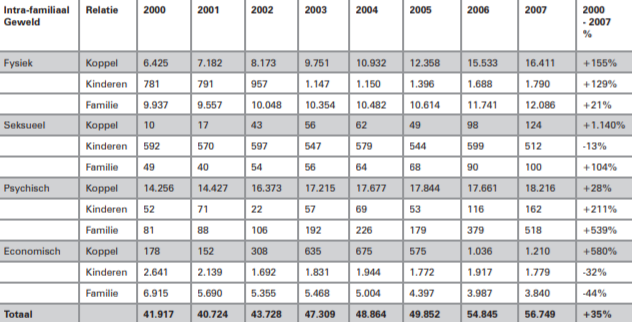 Stap 5 Afwerking individueel werkdocumentMaak jouw werkdocument aantrekkelijk en gestructureerd.Controleer op volledigheid.Formuleer een persoonlijk besluit over de opdracht.Gevonden info – zoekresultatenIk had wel een onderwerp waar ik voldoende informatie over vond. Alleen bij de opdracht over de juridische documenten vond ik wel veel resultaten, maar moeilijk nuttige juridische bronnen over mijn thema. Maar over het algemeen had ik wel genoeg informatie. Ik heb tijdens de zoekopdrachten vooral de zoekmachines gebruikt die in de opdrachten beschreven stonden. Dit waren ook de meeste correcte en nuttigste zoekmachines. De zoekmachine google blijf ik vaak gebruiken. Omdat ik al altijd met deze zoekmachine heb gewerkt. Maar doorheen de opdracht ben ik wel nieuwe zoekmachines gaan gebruiken zoals Limo en Gopress Academic. Deze 2 databanken heb ik veel gebruikt tijdens de SADAN-opdracht en waren ook heel nuttig om informatie op te zoeken. verloop opdracht – vaardigheden De Sadan-opdracht verliep voor mij wat moeizaam. Ik ben niet zo computer aangelegd en vond deze opdracht wat langdradig en vermoeiend. De basistekst zoeken liep moeizaam en nam veel tijd in beslag. Het is natuurlijk wel nuttig omdat we dit later nog veel zullen nodig hebben, daar ben ik me van bewust. Daardoor merk ik nu al dat ik gerichter opzoek ga naar informatie als ik iets moet opzoeken. Ik gebruik nu meerdere zoekmachines dan enkel Google. Dankzij de lessen ben ik efficiënter gaan zoeken. Er zijn verschillende vaardigheden die ik nog moet oefenen, want het kan altijd beter. Ik ben wel sterk in het gericht zoeken, dus niet te globaal iets zoeken. Ik heb geleerd dat er meer zoekmachines bestaan dan enkel het gekende Google en hoe je bronnen correct noteert. Stap 6 Wiki aanmaken en vorm gevenStap 7 Wiki inhoudelijk opbouwenTrefwoord Geweld in zoekmachine GoogleSoort bronAantalTotaal zoekresultaten9260000boek6.370.000artikel krant715.000site concrete organisatie462.000afbeelding2.970.000video5.820.000eindwerk26.600hoofdstuk uit boek1.950.000Trefwoord geweld in zoekmachine YahooSoort bronAantalTotaal zoekresultaten1520000boek497000artikel krant3390000site concrete organisatie482000afbeelding298000video603000eindwerk9180hoofdstuk uit boek8160000…Trefwoord geweld in zoekmachine BingSoort bronAantalTotaal zoekresultaten1 370 000boek553 000artikel krant3 430 000site concrete organisatie343 000afbeelding316 000video570 000eindwerk21 800hoofdstuk uit boek1 490 000…Zoekmachine google  Trefwoord AantalGeweld 11.600.000ontwikkeling32.200.000pedagogiek985.000Geweld               7.415 ResultatenOntwikkeling     59.181 ResultatenPedagogiek        5.153 ResultatenSoort bronPedagogiek Ontwikkeling Geweld Boek over 2042339 4365Artikels over 341878 2690Site concrete organisatie 040Afbeelding010645Video over 62558310Eindwerk over 61188580Hoofdstuk uit boek 9269108CBS Het Centraal Bureau voor de Statistiek is in Nederland de instantie waar de verzameling, bewerking en publicatie van de statistieken ten behoeve van overheid, wetenschap en bedrijfsleven zijn gecentraliseerd.EVRMEuropees verdrag voor de rechten van de mens. Dit is in 1950 ondertekend door de Raad van Europa. VVDDit is de volkspartij voor Vrijheid en Democratie. Zij stemden tegen het ouderschapsplan  vanwege de grote ‘aantasting van de partij – autonomie ‘ die het wetvoorstel volgens hen met zich meebracht.D66Dit is een Nederlandse politieke partij van sociaal – liberale signatuur die ook tegen de ouderschapsplannen stemde vanwege de ‘ inbreuk op persoonlijke levenssfeer.’Raad van kinderbescherming De raad van kinderbescherming is een dienst in Nederland van het Ministerie van Justitie en Veiligheid. Ze hebben wettelijke taken die betrekking hebben tot kinderen die in de problemen zitten of dat al hebben. WODC Het Wetenschappelijk Onderzoek- en Documentatiecentrum is een onderdeel van het Nederlands ministerie van Justitie en Veiligheid. Er is een rapport gepubliceerd over de effecten van het ouderschapsplan voor kinderen in opdracht van het WODC. Inge van der Valk Van der Valk is een docente bij onderzoeksgroep Jeugd en Gezin  aan de universiteit van Utrecht. Zij deed onderzoeken over de samenhang tussen  echtscheidingen,  ouderlijke conflicten en het functioneren van jongeren en kinderen 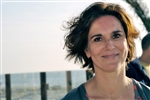 Liesbeth Groenhuijsen Zij is een gedragsdeskundige bij de Raad voor de Kinderbescherming. Zij wees er op dat trainingen op het gebied van ouderschapsplannen noodzakelijk is. 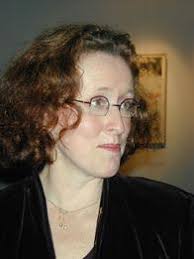 Veronica Smits Veronica Smits is een universitaire docent familie- en jeugdrecht aan de universiteit van Tilburg. Op 30 maart 2015 verdedigde ze haar proefschrift aan de Universiteit van Tilburg waarin zij concludeert dat het kind onvoldoende wordt betrokken bij het ouderschapsplan. 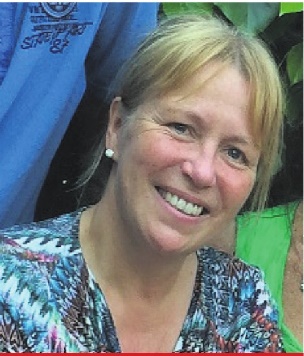 Minister Rouvoet Rouvoet is een voormalige politicus in Nederland. Hij was in 2010 van Jeugd en Gezin en vicepremier. Toen viel dit kabinet en werd hij benoemd tot minister van onderwijs, cultuur en wetenschap. 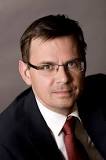 Handboek Spruijt,E. & H. Kormos ( 2010), Handboek scheiden en de kinderen, Uitgeverij Bohn Stafleu Van Longhum, p33.Spruijt, E. & H. Kormos (2010), Handboek scheiden en de kinderen, p 137-138.Tijdschrift Srpuijt, E. (2013) ‘Kind en (v)echtscheiding: op weg naar verbeterpunten’ Tijdschrift voor familie-en jeugdrecht, p. 267Verg. Chin-A-Fat, B.E.S (2014), ‘ vijf jaar ouderschapsplan: de vechtscheiding is voorbij? Tijdschrift voor familie-en jeugdrecht 53, p. 220-226.Onderzoek Kluwer, E.S. (2013), Het ouderschapsonderzoek: een aanpak bij vechtscheidingen, Raad voor de Rechtspraak. Research Memoranda nr.1.BRONVindplaats: fysieke bron Vindplaats: digitale bron Geschiedenis der wetgeving op de misdadige jeugdbib KU Leuven, MAGA 5, 3A42218 2Geen digitale bronnen De ontdekking van het onschuldige criminele kindbib KU Leuven, RBIB, 2AGeen digitale bronnen Kinderrechtspraak en kinderbeschermingKU Leuven, MAGA 6, 6A42545Geen digitale bronnen Twee eeuwen gevangenonline toegang, DOAJSanctierecht voor jeugdigenKU Leuven, MAGAK, 5B27925Geen digitale bronnen DetentieVives Campus Kortrijk, Bib 1e verdieping, 342Geen digitale bronnen Criminaliteit en rechtshandhavingVives Campus Kortrijk, Bib 1e verdieping, 361.418Geen digitale bronnen De tenuitvoerlegging van sanctiesKU Leuven, RBIB, 2A CRI 3.32Geen digitale bronnen Residentiële hulp voor jongeren met antisociaal gedragKU Leuven, PBIB, +76.32Geen digitale bronnen Delikt en delinkwentKU Leuven, KORE, 343 3Geen digitale bronnen De stoel van GodVives Campus Kortrijk, Bib 1e verdieping, 616.053.2Geen digitale bronnen Het kind als vertellerVives Campus Kortrijk, Bib 1e verdieping, 376.5Geen digitale bronnen Drie typen van rechtsvindingKU Leuven, KORE, 340.14 1972 WIARGeen digitale bronnen De rijksopvoedingsgestichten in NederlandKU Leuven, MAGA7, THA51582Geen digitale bronnen Het kind als vertellerVives Campus Kortrijk, Bib 1e verdieping, 376.5Geen digitale bronnen 